MADONAS NOVADA PAŠVALDĪBA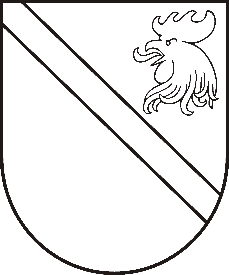 Reģ. Nr. Saieta laukums 1, Madona, Madonas novads, LV-4801 t. ,  , e-pasts: dome@madona.lv APSTIPRINĀTIar Madonas novada pašvaldības domes 30.07.2015. lēmumu Nr.402 (protokols Nr.16, 22.p.)Madonas novada pašvaldības saistošie noteikumi Nr.10 “Par aizliegumu ģenētiski modificēto kultūraugu audzēšanai Madonas novadā”Izdoti saskaņā arLR likuma “Ģenētiski modificēto organismu aprites likums”  22.panta otro daļuSaistošie noteikumi nosaka aizliegumu  jebkādu ģenētiski modificēto kultūraugu audzēšanai Madonas novada administratīvajā teritorijā.Šo noteikumu 1.punktā minētais aizliegums ir spēkā līdz 2025.gada 31.decembrim.Saistošie noteikumi stājas spēkā likuma „Par pašvaldībām” 45.pantā noteiktajā kārtībā.Domes priekšsēdētāja vietnieks				A.Lungevičs					Paskaidrojuma raksts Madonas novada pašvaldības saistošajiem noteikumiem Nr.10„Par aizliegumu ģenētiski modificēto kultūraugu audzēšanai Madonas novadā” Novada domes priekšsēdētāja vietnieks				A.LungevičsProjekta nepieciešamības pamatojums Ģenētiski modificēto organismu aprites likuma 22. panta otrā un trešā daļa nosaka, ka pašvaldības ar saistošajiem noteikumiem var noteikt aizliegumu ģenētiski modificēto kultūraugu audzēšanai attiecīgajā administratīvajā teritorijā vai tās daļā uz laiku, kas nav īsāks par pieciem gadiem. Saistošie noteikumi tiek pieņemti, lai nodrošinātu ģenētiski modificēto organismu drošu apriti, novērstu negatīvo ietekmi uz cilvēku veselību, saglabātu bioloģisko daudzveidību un veicinātu ilgspējīgas lauksaimniecības attīstību. Īss projekta satura izklāsts Saistošie noteikumi nosaka aizliegumu Madonas novada administratīvajā teritorijā audzēt jebkādus ģenētiski modificētus kultūraugus līdz 2025.gada 31.decembrim.Informācija par plānoto projekta ietekmi uz pašvaldības budžetu Pašvaldības budžetu neietekmē. Informācija par plānoto projekta ietekmi uz uzņēmējdarbības vidi pašvaldības teritorijā Neietekmēs uzņēmējdarbības vidi pašvaldības teritorijā. Informācija par administratīvajām procedūrām Saistošo noteikumu projekts līdzšinējo kārtību nemainīs. Informācija par konsultācijām ar privātpersonām Saistošo noteikumu izstrādes gaitā tika ievietots paziņojums par nodomu aizliegumam ģenētiski modificēto kultūraugu pašvaldības mājas lapā priekšlikumu un iebildumu iesniegšanai. 